                   МБДОУ Детский сад «Синяя птица»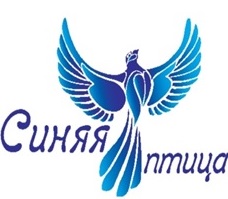 Консультация тьютораКамаловой Н.С.«Рекомендации педагогам по развитию детей с ОВЗ»г. Салехард РЕКОМЕНДАЦИИ ПЕДАГОГАМ ПО РАЗВИТИЮ ДЕТЕЙ С ОВЗВ процессе обучения педагогу следует:- использовать четкие указания;- поэтапно разъяснять задания;- учить последовательно выполнять задания;- повторять инструкции к выполнению задания;- демонстрировать уже выполненное задание (например, решенная математическая задача);
В учебном процессе использовать различные виды деятельности:- чередовать занятий и физкультурные паузы;- предоставлять дополнительное время для завершения задания;- предоставлять дополнительное время для сдачи домашнего задания;- использовать листы с упражнениями, которые требуют минимального заполнения;- использовать упражнения с пропущенными словами/предложениями.Способы оценки достижений и знаний воспитанников:- использовать индивидуальную шкалу оценок в соответствии с успехами и затраченными усилиями;- оценка работы на занятии воспитанника, который плохо справляется с заданиями.- акцентировать внимание на хороших результатах;- разрешать переделать задание, с которым воспитанник не справился;- проводить оценку переделанных работ;В организации учебного процесса необходимо:- использовать вербальные поощрения;- свести к минимуму наказания за невыполнение правил; ориентироваться более на позитивное, чем негативное;- составлять планы, позитивно ориентированные и учитывающие навыки и умения воспитанника;- предоставлять воспитаннику права покинуть рабочее место и уединиться, когда этого требуют обстоятельства;- разработать кодовую систему общения (слова, жесты), которая даст ребенку понять, что его поведение является недопустимым на данный момент;- игнорировать незначительные поведенческие нарушения;- разработать меры вмешательства в случае недопустимого поведения, которое является непреднамеренным;Рекомендации педагогу при работе с аутичным ребенкомЛогика аффективного развития аутичного ребенка в силу тех патологических условий, в которых оно проходит (изначальная слабость тонуса и сверхчувствительность), отражает направленность на создание надежных способов аутостимуляции, повышающих его психический тонус и заглушающих постоянно возникающий дискомфорт, хроническое состояние тревоги и массивные страхи. Поскольку линия механической аутостимуляции выражена сильнее, взрослому необходимо подключаться к ней и постепенно, уже изнутри, наполнять ее новым содержанием эмоционального общения.Вступая во взаимодействие с ребенком, нужно адекватно оценивать его реальный «эмоциональный» возраст. Необходимо помнить о том, что он легко пресыщается даже приятными впечатлениямиОсновная психическая нагрузка в воспитании ребенка ложится на его мать. Поэтому нужна регулярная помощь в виде конкретных коррекционных приемов в работе с ребенком, наметить закономерные этапы психологической коррекции и обучения. Говоря о помощи семье аутичного ребенка в его обучении и воспитании, крайне важно понять, как складываются отношения близких с таким ребенком в таких непростых условиях, какой положительный и отрицательный опыт они уже приобрели в контактах с ним, как они сами оценивают свой опыт, каким им представляется динамика психического состояния ребенка и дальнейшие перспективы.Рекомендации педагогу при работе со слабовидящим ребенкомПедагог должен знать индивидуальные особенности функционирования зрительной системы ребенка. Дети с нарушением зрения при одинаковом состоянии зрительного анализатора (при одинаковой остроте и поле зрения) отличаются друг от друга возможностями его использования: один может выполнять задания с опорой на зрение, другой - на осязание, третий - на осязание и зрение.В случае если у ребенка нет светобоязни, и он нуждается в дополнительном освещении, рабочее место должно быть освещено настольной лампой с регулятором степени освещенности, поскольку количество света, необходимое для нормального функционирования зрения, зависит как от общей освещенности комнаты, так и от функционального состояния зрительного анализатора ребенка. Если у ребенка наблюдается сильная светобоязнь, его нужно посадить спиной к окну или закрыть окно шторой. При наличии светобоязни на одном глазу, ребенку следует сидеть так, чтобы свет падал с противоположной стороны.В процессе выполнения письменной работы, необходимо следить за осанкой ребенка с нарушением зрения, прежде всего в младших группах. Расстояние от глаз ученика до рабочей поверхности должно быть не менее 30 см. Для чтения можно использовать подставки.Педагогу следует знать, что оптимальная нагрузка на зрение у слабовидящих детей составляет не более 15 - 20 минут непрерывной работы, для детей с глубоким нарушением зрения, в зависимости от индивидуальных особенностей, она не должна превышать 10 - 20 минут. Педагогу следует помнить, что темп письма и чтения слепого или слабовидящего ниже. В связи с этим используются диктофоны, на которые записываются фрагменты занятия. Рекомендации педагогу по созданию оптимальных условий организации учебного процесса при работе с детьми, имеющими нарушения вследствие церебрального параличаНа занятиях необходимо соблюдение двигательного режима:фиксация в специальном стуле, удерживающем вертикальное положение ребенка сидя или стоя.применение утяжелителей для детей с размашистыми гиперкинезами (насильственными движениями), осложняющими захват предмета (ручки, книги или др.) или другую учебную деятельность (например, чтение, т.к. гиперкинезы мешают фиксации взгляда и прослеживанию строки);обязательный перерыв в занятии на физкультминутку.В каждое занятие желательно включать упражнение на пространственную и временную ориентацию (например, положи ручку справа от тетради; найди сегодняшнюю дату на календаре и т.д.).Для детей с усиленным слюнотечением требуется контролирующая помощь со стороны педагога с напоминанием проглотить слюну для формирования у ребенка устойчивой привычки – контроля за слюнотечением.Необходимо обращать внимание на состояние эмоционально-волевой сферы ребенка и учитывать его во время занятий (детям с церебральным параличом свойственна повышенная тревожность, ранимость, обидчивость; например, гиперкинезы и спастика могут усиливаться от громкого голоса, резкого звука и даже при затруднении в выполнении задания или попытке его выполнить).Для детей, имеющих тяжелые нарушения моторики рук (практически всегда они связаны с тяжелым нарушением речи), необходим индивидуальный подбор заданий в тестовой форме, позволяющий ребенку не давать развернутый речевой ответ.На занятии требуется особый речевой режим: четкая, разборчивая речь без резкого повышения голоса, необходимое число повторений, подчеркнутое артикулирование.Необходима адаптация объёма и характера учебного материала к познавательным возможностям детей, для чего необходимо систему изучения того или иного раздела программы значительно детализировать: учебный материал преподносить набольшими порциями, усложнять его следует постепенно, необходимо изыскивать способы облегчения трудных заданий.Особое место должны занять уроки ручного труда, рисование, так как, на них значительное место занимает деятельность по наглядно-предметному образцу, что позволяет формировать обобщённые приёмы умственной работы.Необходимо учить детей проверять качество своей работы, как по ходу её выполнения, так и по конечному результату; одновременно нужно развивать потребность в самоконтроле, осознанное отношение к выполняемой работе. В случаях, когда по своему психическому состоянию ребенок не в силах работать на данном уроке, материал следует объяснять на индивидуально-групповых занятиях. Для предупреждения быстрой утомляемости или снятия её, целесообразно переключать детей с одного вида деятельности на другой, разнообразить виды занятий. Интерес к занятиям и хороший эмоциональный настрой ребенка поддерживать использованием красочного дидактического материала, введением игровых моментов. Исключительно важное значение имеют мягкий доброжелательный тон педагога, внимание к ребёнку, поощрение его малейших успехов.Каждому родителю необходимо дать рекомендации по воспитанию, обучению, коррекции недостатков в развитии с учётом возрастных, индивидуальных и психофизических возможностях их детей.